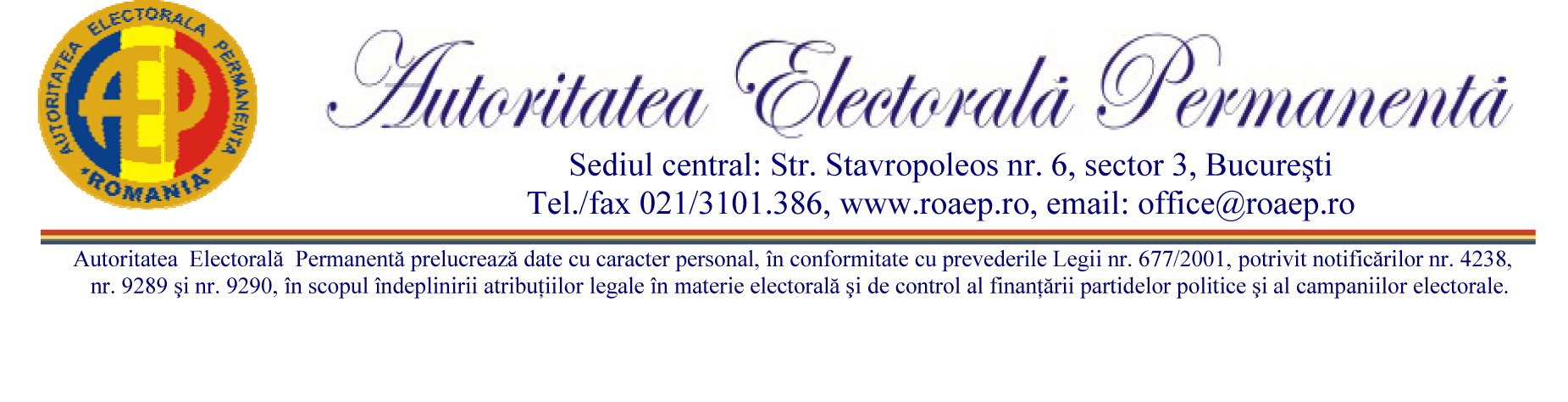 EXTRASE ALE RAPOARTELOR PRIVIND REZULTATELE CONTROALELOR EFECTUATE DE CĂTRE AUTORITATEA ELECTORALĂ PERMANENTĂ LA PARTIDELE POLITICE ÎN PERIOADA FEBRUARIE – APRILIE 2013EXTRAS DIN RAPORTUL PRIVIND REZULTATUL CONTROLULUI EFECTUAT DE AUTORITATEA ELECTORALĂ PERMANENTĂ LA PARTIDUL CONSERVATOR  - ORGANIZAŢIA JUDEŢEANĂ BRAȘOV	În conformitate cu prevederile art. 35 alin. (1), art. 36 alin. (1), (5), şi (6) din Legea nr. 334/2006 privind finanţarea activității partidelor politice şi a campaniilor electorale, republicată, cu completările ulterioare, cu Planul de control pe anul 2013, aprobat de Preşedintele Autorităţii Electorale Permanente, precum şi cu notificarea misiunii de control, în perioada 18.02-22.02.2013 s-a efectuat controlul finanţării Partidului Conservator organizaţia judeţeană Brașov pentru anul 2012.Constatări:   Ca urmare a verificărilor efectuate asupra documentelor contabile puse la dispoziţia echipei de control s-a constatat că veniturile Partidului Conservator organizaţia judeţeană Brașov au fost în sumă de 78.237,36 lei și au fost obţinute din cotizaţiile membrilor de partid în sumă de 18.730,96 lei și din donaţii în sumă de 59.506,40.	Nu au fost constatate încălcări ale legislației în vigoare cu privire la finanțarea activității partidelor politice și a campaniilor electorale.BUCURESTI, 12 APRILIE 2013NR.3151EXTRAS DIN RAPORTUL PRIVIND REZULTATUL CONTROLULUI EFECTUAT DE AUTORITATEA ELECTORALĂ PERMANENTĂ LA PARTIDUL DEMOCRAT LIBERAL  - ORGANIZAŢIA JUDEŢEANĂ MEHEDINȚI	În conformitate cu prevederile art. 35 alin. (1), art. 36 alin. (1), (5), şi (6) din Legea nr. 334/2006 privind finanţarea activității partidelor politice şi a campaniilor electorale, republicată, cu completările ulterioare, cu Planul de control pe anul 2013, aprobat de Preşedintele Autorităţii Electorale Permanente, precum şi cu notificarea misiunii de control, în perioada 18.02-22.02.2013 s-a efectuat controlul finanţării Partidului Democrat Liberal organizaţia judeţeană Mehedinți pentru anul 2012.Constatări:   Ca urmare a verificărilor efectuate asupra documentelor contabile puse la dispoziţia echipei de control s-a constatat că veniturile Partidului Democrat Liberal organizaţia judeţeană Mehedinți au fost în sumă de 686.298,12 lei și au fost obţinute din donaţii în sumă de 686.280,00 lei și din venituri provenite din activități proprii în sumă de 18,12 lei.	Nu au fost constatate încălcări ale legislației în vigoare cu privire la finanțarea activității partidelor politice și a campaniilor electorale.BUCURESTI, 12 APRILIE 2013NR.3559EXTRAS DIN RAPORTUL PRIVIND REZULTATUL CONTROLULUI EFECTUAT DE AUTORITATEA ELECTORALĂ PERMANENTĂ LA PARTIDUL DEMOCRAT LIBERAL  - ORGANIZAŢIA JUDEŢEANĂ GALAȚI	În conformitate cu prevederile art. 35 alin. (1), art. 36 alin. (1), (5), şi (6) din Legea nr. 334/2006 privind finanţarea activității partidelor politice şi a campaniilor electorale, republicată, cu completările ulterioare, cu Planul de control pe anul 2013, aprobat de Preşedintele Autorităţii Electorale Permanente, precum şi cu notificarea misiunii de control, în perioada 18.02-28.02.2013 s-a efectuat controlul finanţării Partidului Democrat Liberal organizaţia judeţeană Galați pentru anul 2012.Constatări:   Ca urmare a verificărilor efectuate asupra documentelor contabile puse la dispoziţia echipei de control s-a constatat că veniturile Partidului Democrat Liberal organizaţia judeţeană Galați au fost în sumă de 969.955,56 lei și au fost obţinute din cotizaţiile membrilor de partid în sumă de 73.992,50 lei, din donaţii în sumă de 895.846,00 lei și din venituri provenite din activități proprii în sumă de 117,06 lei.   În perioada campaniei electorale pentru alegerile locale din luna iunie 2012, Organizația Galați a Partidului Democrat Liberal a primit două donații de la persoane juridice pe care nu le-a declarat la Autoritatea Electorală Permanentă în termenul legal de 5 zile lucrătoare de la primire, încălcând astfel prevederile art. 23 alin. (1) din Legea nr. 334/2006 privind finanţarea activității partidelor politice şi a campaniilor electorale, republicată, cu completările ulterioare. Pentru acest fapt, Partidului Democrat Liberal organizaţia judeţeană Galați a fost sancționat conform art. 41 alin. (1) și art. 42 alin. (1) din Legea nr. 334/2006 privind finanţarea activității partidelor politice şi a campaniilor electorale, republicată, cu completările ulterioare.  Recomandări:Respectarea permanentă a prevederilor Legii nr. 334/2006 privind finanţarea activității partidelor politice şi a campaniilor electorale, republicată, cu completările ulterioare și ale Hotărârii de Guvern nr. 749/2007 pentru aprobarea Normelor metodologice de aplicare a Legii nr. 334/2006 privind finanţarea activității partidelor politice şi a campaniilor electorale.Aprofundarea permanentă și aplicarea continuă a prevederilor financiar-contabile în vigoare, pentru persoanele juridice care desfășoară activități fără scop patrimonial.	Utilizarea în contabilitate a simbolurilor și denumirilor de conturi specificate în Ordinul Ministrului Economiei și Finanțelor nr. 1969/2007 privind aprobarea reglementărilor contabile pentru persoanele juridice fără scop patrimonial.	Nu au fost constatate alte încălcări ale legislației în vigoare cu privire la finanțarea activității partidelor politice și a campaniilor electorale.BUCURESTI, 12 APRILIE 2013NR.3404EXTRAS DIN RAPORTUL PRIVIND REZULTATUL CONTROLULUI EFECTUAT DE AUTORITATEA ELECTORALĂ PERMANENTĂ LA PARTIDUL DEMOCRAT LIBERAL  - ORGANIZAŢIA SECTORULUI 3 BUCUREȘTI	În conformitate cu prevederile art. 35 alin. (1), art. 36 alin. (1), (5), şi (6) din Legea nr. 334/2006 privind finanţarea activității partidelor politice şi a campaniilor electorale, republicată, cu completările ulterioare, cu Planul de control pe anul 2013, aprobat de Preşedintele Autorităţii Electorale Permanente, precum şi cu notificarea misiunii de control, în perioada 18.02-27.02.2013 s-a efectuat controlul finanţării Partidului Democrat Liberal organizaţia Sectorului 3 București pentru anul 2012.Constatări:   Ca urmare a verificărilor efectuate asupra documentelor contabile puse la dispoziţia echipei de control s-a constatat că veniturile Partidului Democrat Liberal organizaţia Sectorului 3 București au fost în sumă de 1.981.894,55 lei și au fost obţinute din cotizaţiile membrilor de partid în sumă de 2.963,00 lei, din donaţii în sumă de 1.934.786,87 lei și din venituri provenite din activități proprii în sumă de 44.144,68 lei.	Nu au fost constatate încălcări ale legislației în vigoare cu privire la finanțarea activității partidelor politice și a campaniilor electorale.BUCURESTI, 12 APRILIE 2013NR.3360EXTRAS DIN RAPORTUL PRIVIND REZULTATUL CONTROLULUI EFECTUAT DE AUTORITATEA ELECTORALĂ PERMANENTĂ LA UNIUNEA DEMOCRATĂ MAGHIARĂ DIN ROMÂNIA  - ORGANIZAŢIA JUDEŢEANĂ BIHOR	În conformitate cu prevederile art. 35 alin. (1), art. 36 alin. (1), (5), şi (6) din Legea nr. 334/2006 privind finanţarea activității partidelor politice şi a campaniilor electorale, republicată, cu completările ulterioare, cu Planul de control pe anul 2013, aprobat de Preşedintele Autorităţii Electorale Permanente, precum şi cu notificarea misiunii de control, în perioada 18.02-22.02.2013 s-a efectuat controlul finanţării Uniunii Democrate Maghiare din România organizaţia judeţeană Bihor pentru anul 2012.Constatări:   Ca urmare a verificărilor efectuate asupra documentelor contabile puse la dispoziţia echipei de control s-a constatat că veniturile Uniunii Democrate Maghiare din România organizaţia judeţeană Bihor au fost în sumă de 1.042.530,74 lei și au fost obţinute din cotizaţiile membrilor de partid în sumă de 188.348,71 lei, din donaţii în sumă de 825.412,20 lei și din venituri provenite din activități proprii în sumă de 28.769,83 lei.	Nu au fost constatate încălcări ale legislației în vigoare cu privire la finanțarea activității partidelor politice și a campaniilor electorale.BUCURESTI, 12 APRILIE 2013NR.277EXTRAS DIN RAPORTUL PRIVIND REZULTATUL CONTROLULUI EFECTUAT DE AUTORITATEA ELECTORALĂ PERMANENTĂ LA PARTIDUL ROMÂNIA MARE  - ORGANIZAŢIA JUDEŢEANĂ DÂMBOVIȚA	În conformitate cu prevederile art. 35 alin. (1), art. 36 alin. (1), (5), şi (6) din Legea nr. 334/2006 privind finanţarea activității partidelor politice şi a campaniilor electorale, republicată, cu completările ulterioare, cu Planul de control pe anul 2013, aprobat de Preşedintele Autorităţii Electorale Permanente, precum şi cu notificarea misiunii de control, în perioada 18.02-22.02.2013 s-a efectuat controlul finanţării Partidului România Mare organizaţia judeţeană Dâmbovița pentru anul 2012.Constatări:   Ca urmare a verificărilor efectuate asupra documentelor contabile puse la dispoziţia echipei de control s-a constatat că veniturile Partidului România Mare organizaţia judeţeană Dâmbovița au fost în sumă de 4.073,00 lei și au fost obţinute din cotizaţiile membrilor de partid în sumă de 1.983,00 lei și din donaţii în sumă de 2.090,00 lei.	Nu au fost constatate încălcări ale legislației în vigoare cu privire la finanțarea activității partidelor politice și a campaniilor electorale.BUCURESTI, 12 APRILIE 2013NR.5743EXTRAS DIN RAPORTUL PRIVIND REZULTATUL CONTROLULUI EFECTUAT DE AUTORITATEA ELECTORALĂ PERMANENTĂ LA PARTIDUL NAȚIONAL LIBERAL  - ORGANIZAŢIA SECTORULUI 3 BUCUREȘTI	În conformitate cu prevederile art. 35 alin. (1), art. 36 alin. (1), (5), şi (6) din Legea nr. 334/2006 privind finanţarea activității partidelor politice şi a campaniilor electorale, republicată, cu completările ulterioare, cu Planul de control pe anul 2013, aprobat de Preşedintele Autorităţii Electorale Permanente, precum şi cu notificarea misiunii de control, în perioada 18.02-27.02.2013 s-a efectuat controlul finanţării Partidului Național Liberal organizaţia Sectorului 3 București pentru anul 2012.Constatări:   Ca urmare a verificărilor efectuate asupra documentelor contabile puse la dispoziţia echipei de control s-a constatat că veniturile Partidului Național Liberal organizaţia Sectorului 3 București au fost în sumă de 14.928,00 lei și au fost obţinute exclusiv din cotizaţiile membrilor de partid.	Nu au fost constatate încălcări ale legislației în vigoare cu privire la finanțarea activității partidelor politice și a campaniilor electorale.BUCURESTI, 12 APRILIE 2013NR.3354EXTRAS DIN RAPORTUL PRIVIND REZULTATUL CONTROLULUI EFECTUAT DE AUTORITATEA ELECTORALĂ PERMANENTĂ LA PARTIDUL SOCIAL DEMOCRAT  - ORGANIZAŢIA JUDEŢEANĂ CĂLĂRAȘI	În conformitate cu prevederile art. 35 alin. (1), art. 36 alin. (1), (5), şi (6) din Legea nr. 334/2006 privind finanţarea activității partidelor politice şi a campaniilor electorale, republicată, cu completările ulterioare, cu Planul de control pe anul 2013, aprobat de Preşedintele Autorităţii Electorale Permanente, precum şi cu notificarea misiunii de control, în perioada 18.02-22.02.2013 s-a efectuat controlul finanţării Partidului Social Democrat organizaţia judeţeană Călărași pentru anul 2012.Constatări:   Ca urmare a verificărilor efectuate asupra documentelor contabile puse la dispoziţia echipei de control s-a constatat că veniturile Partidului Social Democrat organizaţia judeţeană Călărași au fost în sumă de 142.878,01 lei și au fost obţinute din cotizaţiile membrilor de partid în sumă de 117.722,00 lei, din donaţii în sumă de 25.000,00 lei și din venituri provenite din activități proprii în sumă de 156,01 lei.   De asemenea, s-a constatat că în lunile mai, iulie și decembrie au fost încasate sume în valoare de 16.800 lei care au fost înregistrate eronat ca donații, acestea reprezentând în fapt cotizații ale membrilor de partid.Recomandări:   Remedierea erorilor înregistrate în situațiile contabile.   Actualizarea în mod permanent a procedurilor financiar-contabile.	Nu au fost constatate încălcări ale legislației în vigoare cu privire la finanțarea activității partidelor politice și a campaniilor electorale.BUCURESTI, 12 APRILIE 2013NR.3061EXTRAS DIN RAPORTUL PRIVIND REZULTATUL CONTROLULUI EFECTUAT DE AUTORITATEA ELECTORALĂ PERMANENTĂ LA PARTIDUL NAȚIONAL LIBERAL  - ORGANIZAŢIA JUDEŢEANĂ CLUJ	În conformitate cu prevederile art. 35 alin. (1), art. 36 alin. (1), (5), şi (6) din Legea nr. 334/2006 privind finanţarea activității partidelor politice şi a campaniilor electorale, republicată, cu completările ulterioare, cu Planul de control pe anul 2013, aprobat de Preşedintele Autorităţii Electorale Permanente, precum şi cu notificarea misiunii de control, în perioada 14.03-22.03.2013 s-a efectuat controlul finanţării Partidului Național Liberal organizaţia judeţeană Cluj pentru anul 2012.Constatări:   Ca urmare a verificărilor efectuate asupra documentelor contabile puse la dispoziţia echipei de control s-a constatat că veniturile Partidului Național Liberal organizaţia judeţeană Cluj au fost în sumă de 158.927,10 lei și au fost obţinute din cotizaţiile membrilor de partid în sumă de 130.234,00 lei, din donaţii în sumă de 27.080,00 lei și din venituri provenite din activități proprii în sumă de 1.613,10 lei.	Nu au fost constatate încălcări ale legislației în vigoare cu privire la finanțarea activității partidelor politice și a campaniilor electorale.BUCURESTI, 12 APRILIE 2013NR.3061EXTRAS DIN RAPORTUL PRIVIND REZULTATUL CONTROLULUI EFECTUAT DE AUTORITATEA ELECTORALĂ PERMANENTĂ LA PARTIDUL SOCIAL DEMOCRAT  - ORGANIZAŢIA JUDEŢEANĂ BACĂU	În conformitate cu prevederile art. 35 alin. (1), art. 36 alin. (1), (5), şi (6) din Legea nr. 334/2006 privind finanţarea activității partidelor politice şi a campaniilor electorale, republicată, cu completările ulterioare, cu Planul de control pe anul 2013, aprobat de Preşedintele Autorităţii Electorale Permanente, precum şi cu notificarea misiunii de control, în perioada 14.03-22.03.2013 s-a efectuat controlul finanţării Partidului Social Democrat organizaţia judeţeană Bacău pentru anul 2012.Constatări:   Ca urmare a verificărilor efectuate asupra documentelor contabile puse la dispoziţia echipei de control s-a constatat că veniturile Partidului Social Democrat organizaţia judeţeană Bacău au fost în sumă de 294.247,91 lei și au fost obţinute din cotizaţiile membrilor de partid în sumă de 294.245,00lei și din venituri provenite din activități proprii în sumă de 2,91 lei.Recomandări:   Deoarece s-a  constatat că au fost încasate pe bază de chitanță un număr de 5 cotizații care într-o singură tranșă au reprezentat mai mult de 3 salarii minime brute pe țară, echipa de control a recomandat filialei Bacău a Partidului Social Democrat să încaseze prin conturi bancare cotizațiile care într-o singură tranșă reprezintă mai mult de 3 salarii minime brute pe țară, în conformitate cu art. 5 alin. (5) din Hotărârea de Guvern nr. 749/2007 privind aprobarea Normelor metodologice de aplicare a Legii nr. 334/2006 privind finanţarea activității partidelor politice şi a campaniilor electorale.	Nu au fost constatate alte încălcări ale legislației în vigoare cu privire la finanțarea activității partidelor politice și a campaniilor electorale.BUCURESTI, 12 APRILIE 2013NR.4932EXTRAS DIN RAPORTUL PRIVIND REZULTATUL CONTROLULUI EFECTUAT DE AUTORITATEA ELECTORALĂ PERMANENTĂ LA PARTIDUL NAȚIONAL LIBERAL  - ORGANIZAŢIA JUDEŢEANĂ GALAȚI	În conformitate cu prevederile art. 35 alin. (1), art. 36 alin. (1), (5), şi (6) din Legea nr. 334/2006 privind finanţarea activității partidelor politice şi a campaniilor electorale, republicată, cu completările ulterioare, cu Planul de control pe anul 2013, aprobat de Preşedintele Autorităţii Electorale Permanente, precum şi cu notificarea misiunii de control, în perioada 14.03-27.03.2013 s-a efectuat controlul finanţării Partidului Național Liberal organizaţia judeţeană Galați pentru anul 2012.Constatări:   Ca urmare a verificărilor efectuate asupra documentelor contabile puse la dispoziţia echipei de control s-a constatat că veniturile Partidului Național Liberal organizaţia judeţeană Galați au fost în sumă de 669.137,76 lei și au fost obţinute din cotizaţiile membrilor de partid în sumă de 118.708,00 lei, din donaţii în sumă de 536.327,00 lei și din venituri provenite din activități proprii în sumă de 14.102,76 lei.	Nu au fost constatate încălcări ale legislației în vigoare cu privire la finanțarea activității partidelor politice și a campaniilor electorale.BUCURESTI, 12 APRILIE 2013NR.5107EXTRAS DIN RAPORTUL PRIVIND REZULTATUL CONTROLULUI EFECTUAT DE AUTORITATEA ELECTORALĂ PERMANENTĂ LA PARTIDUL DEMOCRAT LIBERAL  - ORGANIZAŢIA JUDEŢEANĂ VÂLCEA	În conformitate cu prevederile art. 35 alin. (1), art. 36 alin. (1), (5), şi (6) din Legea nr. 334/2006 privind finanţarea activității partidelor politice şi a campaniilor electorale, republicată, cu completările ulterioare, cu Planul de control pe anul 2013, aprobat de Preşedintele Autorităţii Electorale Permanente, precum şi cu notificarea misiunii de control, în perioada 14.03-22.03.2013 s-a efectuat controlul finanţării Partidului Democrat Liberal organizaţia judeţeană Vâlcea pentru anul 2012.Constatări:   Ca urmare a verificărilor efectuate asupra documentelor contabile puse la dispoziţia echipei de control s-a constatat că veniturile Partidului Democrat Liberal organizaţia judeţeană Vâlcea au fost în sumă de 326.346,47 lei și au fost obţinute din cotizaţiile membrilor de partid în sumă 113.656,04 de lei, din donaţii în sumă de 212.690,00 lei și din venituri provenite din activități proprii în sumă de  0,43 lei.	Nu au fost constatate încălcări ale legislației în vigoare cu privire la finanțarea activității partidelor politice și a campaniilor electorale.BUCURESTI, 12 APRILIE 2013NR.4931EXTRAS DIN RAPORTUL PRIVIND REZULTATUL CONTROLULUI EFECTUAT DE AUTORITATEA ELECTORALĂ PERMANENTĂ LA PARTIDUL NAȚIONAL LIBERAL  - ORGANIZAŢIA JUDEŢEANĂ BRAȘOV	În conformitate cu prevederile art. 35 alin. (1), art. 36 alin. (1), (5), şi (6) din Legea nr. 334/2006 privind finanţarea activității partidelor politice şi a campaniilor electorale, republicată, cu completările ulterioare, cu Planul de control pe anul 2013, aprobat de Preşedintele Autorităţii Electorale Permanente, precum şi cu notificarea misiunii de control, în perioada 140.3-22.03.2013 s-a efectuat controlul finanţării Partidului Național Liberal organizaţia judeţeană Brașov pentru anul 2012.Constatări:   Ca urmare a verificărilor efectuate asupra documentelor contabile puse la dispoziţia echipei de control s-a constatat că veniturile Partidului Național Liberal organizaţia judeţeană Brașov au fost în sumă de 478.664,74 lei și au fost obţinute din cotizaţiile membrilor de partid în sumă de 196.561,00 lei, din donaţii în sumă de 282.100,00 lei și din venituri provenite din activități proprii în sumă de 3,74 lei.	Nu au fost constatate încălcări ale legislației în vigoare cu privire la finanțarea activității partidelor politice și a campaniilor electorale.BUCURESTI, 12 APRILIE 2013NR.4749EXTRAS DIN RAPORTUL PRIVIND REZULTATUL CONTROLULUI EFECTUAT DE AUTORITATEA ELECTORALĂ PERMANENTĂ LA PARTIDUL DEMOCRAT LIBERAL  - ORGANIZAŢIA JUDEŢEANĂ ILFOV	În conformitate cu prevederile art. 35 alin. (1), art. 36 alin. (1), (5), şi (6) din Legea nr. 334/2006 privind finanţarea activității partidelor politice şi a campaniilor electorale, republicată, cu completările ulterioare, cu Planul de control pe anul 2013, aprobat de Preşedintele Autorităţii Electorale Permanente, precum şi cu notificarea misiunii de control, în perioada 14.03-22.03.2013 s-a efectuat controlul finanţării Partidului Democrat Liberal organizaţia judeţeană Ilfov pentru anul 2012.Constatări:   Ca urmare a verificărilor efectuate asupra documentelor contabile puse la dispoziţia echipei de control s-a constatat că veniturile Partidului Democrat Liberal organizaţia judeţeană Ilfov au fost în sumă de 57.701,13 lei și au fost obţinute din donaţii în sumă de 57.700,00 lei și din venituri provenite din activități proprii în sumă de 1,13 lei.   De asemenea s-a constatat că pentru contul sintetic 733 – „Venituri din donații și sume sau bunuri primite prin sponsorizare” a fost folosit contul sintetic 758 – „Alte venituri din exploatare”.Recomandări:   Utilizarea planului de conturi general pentru persoanele juridice fără scop patrimonial.	Nu au fost constatate încălcări ale legislației în vigoare cu privire la finanțarea activității partidelor politice și a campaniilor electorale.BUCURESTI, 12 APRILIE 2013NR.4988EXTRAS DIN RAPORTUL PRIVIND REZULTATUL CONTROLULUI EFECTUAT DE AUTORITATEA ELECTORALĂ PERMANENTĂ LA PARTIDUL NAȚIONAL LIBERAL  - ORGANIZAŢIA JUDEŢEANĂ DÂMBOVIȚA	În conformitate cu prevederile art. 35 alin. (1), art. 36 alin. (1), (5), şi (6) din Legea nr. 334/2006 privind finanţarea activității partidelor politice şi a campaniilor electorale, republicată, cu completările ulterioare, cu Planul de control pe anul 2013, aprobat de Preşedintele Autorităţii Electorale Permanente, precum şi cu notificarea misiunii de control, în perioada 18.03-27.03.2013 s-a efectuat controlul finanţării Partidului Național Liberal organizaţia judeţeană Dâmbovița pentru anul 2012.Constatări:   Ca urmare a verificărilor efectuate asupra documentelor contabile puse la dispoziţia echipei de control s-a constatat că veniturile Partidului Național Liberal organizaţia judeţeană Dâmbovița au fost în sumă de 179.947,00 lei și au fost obţinute din cotizaţiile membrilor de partid în sumă 85.066,00 de lei și din donaţii în sumă de 94.881,00 lei.	Nu au fost constatate încălcări ale legislației în vigoare cu privire la finanțarea activității partidelor politice și a campaniilor electorale.BUCURESTI, 12 APRILIE 2013NR. 5742EXTRAS DIN RAPORTUL PRIVIND REZULTATUL CONTROLULUI EFECTUAT DE AUTORITATEA ELECTORALĂ PERMANENTĂ LA PARTIDUL SOCIAL DEMOCRAT  - ORGANIZAŢIA SECTORULUI 3 BUCUREȘTI	În conformitate cu prevederile art. 35 alin. (1), art. 36 alin. (1), (5), şi (6) din Legea nr. 334/2006 privind finanţarea activității partidelor politice şi a campaniilor electorale, republicată, cu completările ulterioare, cu Planul de control pe anul 2013, aprobat de Preşedintele Autorităţii Electorale Permanente, precum şi cu notificarea misiunii de control, în perioada 18.03-29.03.2013 s-a efectuat controlul finanţării Partidului Social Democrat organizaţia Sectorului 3 București pentru anul 2012.Constatări:   Ca urmare a verificărilor efectuate asupra documentelor contabile puse la dispoziţia echipei de control s-a constatat că veniturile Partidului Social Democrat organizaţia Sectorului 3 București au fost în sumă de 85.141,65 lei și au fost obţinute din cotizaţiile membrilor de partid în sumă de 35.328,00 lei, din donaţii în sumă de 49.800,00 lei și din venituri provenite din activități proprii în sumă de 13,65 lei.	Nu au fost constatate încălcări ale legislației în vigoare cu privire la finanțarea activității partidelor politice și a campaniilor electorale.BUCURESTI, 12 APRILIE 2013NR.4980EXTRAS DIN RAPORTUL PRIVIND REZULTATUL CONTROLULUI EFECTUAT DE AUTORITATEA ELECTORALĂ PERMANENTĂ LA PARTIDUL DEMOCRAT LIBERAL  - ORGANIZAŢIA JUDEŢEANĂ CLUJ	În conformitate cu prevederile art. 35 alin. (1), art. 36 alin. (1), (5), şi (6) din Legea nr. 334/2006 privind finanţarea activității partidelor politice şi a campaniilor electorale, republicată, cu completările ulterioare, cu Planul de control pe anul 2013, aprobat de Preşedintele Autorităţii Electorale Permanente, precum şi cu notificarea misiunii de control, în perioada 28.03-05.04.2013 s-a efectuat controlul finanţării Partidului Democrat Liberal organizaţia judeţeană Cluj pentru anul 2012.Constatări:   Ca urmare a verificărilor efectuate asupra documentelor contabile puse la dispoziţia echipei de control s-a constatat că veniturile Partidului Democrat Liberal organizaţia judeţeană Cluj au fost în sumă de 1.217.911,83 lei și au fost obţinute din cotizaţiile membrilor de partid în sumă de 55.393,00lei, din donaţii în sumă de 1.157.817,77 lei și din venituri provenite din activități proprii în sumă de 4.701,06 lei.   Organizația județeană Cluj a Partidului Democrat Liberal nu a transmis către sediul central pentru a fi publicată în Monitorul Oficial al României toată suma de peste 10 salarii minime brute pe țară donată de o persoană fizică, încălcând astfel art. 9 alin. (1) din Legea nr. 334/2006 privind finanţarea activității partidelor politice şi a campaniilor electorale, republicată, cu completările ulterioare.   Pentru acest fapt, Partidul Democrat Liberal organizaţia judeţeană Cluj a fost sancționat conform art. 41 alin. (1) și art. 42 alin. (1) din Legea nr. 334/2006 privind finanţarea activității partidelor politice şi a campaniilor electorale, republicată, cu completările ulterioare.	Nu au fost constatate alte încălcări ale legislației în vigoare cu privire la finanțarea activității partidelor politice și a campaniilor electorale.BUCURESTI, 12 APRILIE 2013NR.5718EXTRAS DIN RAPORTUL PRIVIND REZULTATUL CONTROLULUI EFECTUAT DE AUTORITATEA ELECTORALĂ PERMANENTĂ LA PARTIDUL DEMOCRAT LIBERAL  - ORGANIZAŢIA MUNICIPIULUI BUCUREȘTI	În conformitate cu prevederile art. 35 alin. (1), art. 36 alin. (1), (5), şi (6) din Legea nr. 334/2006 privind finanţarea activității partidelor politice şi a campaniilor electorale, republicată, cu completările ulterioare, cu Planul de control pe anul 2013, aprobat de Preşedintele Autorităţii Electorale Permanente, precum şi cu notificarea misiunii de control, în perioada 14.03-04.04.2013 s-a efectuat controlul finanţării Partidului Democrat Liberal organizaţia Municipiului București pentru anul 2012.-Constatări:   Ca urmare a verificărilor efectuate asupra documentelor contabile puse la dispoziţia echipei de control s-a constatat că veniturile Partidului Democrat Liberal organizaţia Municipiului București au fost în sumă de 4.099.097,27 lei și au fost obţinute din donaţii în sumă de 4.090.588,83 lei și din venituri provenite din activități proprii în sumă de 8.508,44 lei.	Nu au fost constatate încălcări ale legislației în vigoare cu privire la finanțarea activității partidelor politice și a campaniilor electorale.BUCURESTI, 12 APRILIE 2013NR.5476EXTRAS DIN RAPORTUL PRIVIND REZULTATUL CONTROLULUI EFECTUAT DE AUTORITATEA ELECTORALĂ PERMANENTĂ LA UNIUNEA NAȚIONALĂ PENTRU PROGRESUL ROMÂNIEI  - SEDIUL CENTRAL	În conformitate cu prevederile art. 35 alin. (1), art. 36 alin. (1), (5), şi (6) din Legea nr. 334/2006 privind finanţarea activității partidelor politice şi a campaniilor electorale, republicată, cu completările ulterioare, cu Planul de control pe anul 2013, aprobat de Preşedintele Autorităţii Electorale Permanente, precum şi cu notificarea misiunii de control, în perioada 14.03-04.04.2013 s-a efectuat controlul finanţării Uniunii Naționale Pentru Progresul României Sediul Central pentru anul 2012.Constatări:   Ca urmare a verificărilor efectuate asupra documentelor contabile puse la dispoziţia echipei de control s-a constatat că veniturile Uniunii Naționale Pentru Progresul României Sediul Central au fost în sumă de 4.092.748,64 lei și au fost obţinute din cotizaţiile membrilor de partid în sumă de 1.387.985,12 lei, din donaţii în sumă de 2.703.452,28 lei și din venituri provenite din activități proprii în sumă de 1.311,24 lei.	Nu au fost constatate încălcări ale legislației în vigoare cu privire la finanțarea activității partidelor politice și a campaniilor electorale.BUCURESTI, 12 APRILIE 2013NR.5315